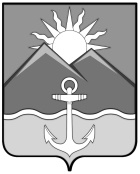                     ДУМА ХАСАНСКОГО МУНИЦИПАЛЬНОГО ОКРУГАПРИМОРСКОГО КРАЯ		РЕШЕНИЕпгт Славянка13.03.2023					           № 109О нормативном правовом акте «О представлении лицами, замещающими муниципальные должности в органах местного самоуправления Хасанского муниципального округа, сведений о расходах»В соответствии с Федеральным законом от 03.12.2012 года № 230-ФЗ «О контроле за соответствием расходов лиц, замещающих государственные должности, и иных лиц их доходам», Уставом Хасанского муниципального округа,Дума Хасанского муниципального округаРЕШИЛА:1. Принять Нормативный правовой акт «О представлении лицами, замещающими муниципальные должности в органах местного самоуправления Хасанского муниципального округа, сведений о расходах».2. Направить Нормативный правовой акт «О представлении лицами, замещающими муниципальные должности в органах местного самоуправления Хасанского муниципального округа, сведений о расходах» главе Хасанского муниципального округа для подписания и официального опубликования. 3. Настоящее решение вступает в силу со дня его принятия.Председатель Думы					 Н.В. Карпова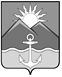 ДУМА ХАСАНСКОГО МУНИЦИПАЛЬНОГО ОКРУГАПРИМОРСКОГО КРАЯпгт СлавянкаНОРМАТИВНЫЙ ПРАВОВОЙ АКТО представлении лицами, замещающими муниципальные должности в органах местного самоуправления Хасанского муниципального округа, сведений о расходахПринят решением Думы Хасанского муниципального округа от 13.03.2023 № 109Настоящим Нормативным правовым актом определяется порядок представления лицами, замещающими муниципальные должности в органах местного самоуправления Хасанского муниципального округа (далее - лица, замещающие муниципальные должности), сведений о своих расходах, а также о расходах супруги (супруга) и несовершеннолетних детей в соответствии с Федеральным законом от 03.12.2012 № 230-ФЗ «О контроле за соответствием расходов лиц, замещающих государственные должности, и иных лиц их доходам», Законом Приморского края от 25.05.2017 № 122-КЗ «О порядке исполнения гражданами, претендующими на замещение должности главы местной администрации по контракту, муниципальной должности, лицами, замещающими указанные должности, предусмотренных законодательством о противодействии коррупции отдельных обязанностей, запретов и ограничений, проверки их соблюдения» 2. Порядок представления сведений о расходах2.1. Ежегодно, не позднее 1 апреля года, следующего за отчетным годом, лицо, замещающее муниципальную должность представляет сведения о своих расходах, а также о расходах своих супруги (супруга) и несовершеннолетних детей по каждой сделке по приобретению земельного участка, другого объекта недвижимости, транспортного средства, ценных бумаг (долей участия, паев в уставных (складочных) капиталах организаций), цифровых финансовых активов, цифровой валюты, совершенной им, его супругой (супругом) и (или) несовершеннолетними детьми в течение календарного года, предшествующего году представления сведений (далее - отчетный период), если общая сумма таких сделок превышает общий доход данного лица и его супруги (супруга) за три последних года, предшествующих отчетному периоду, и об источниках получения средств, за счет которых совершены эти сделки (далее - сведения о расходах). Копии сведений о расходах представляются в кадровую службу соответствующего органа местного самоуправления Хасанского муниципального округа.Лицо, замещающее муниципальную должность депутата Думы Хасанского муниципального округа и осуществляющее свои полномочия на непостоянной основе, в случаях, предусмотренных частью 1 статьи 3 Федерального закона «О контроле за соответствием расходов лиц, замещающих государственные должности, и иных лиц их доходам», представляет сведения о расходах в порядке, сроки и по форме установленным Законом Приморского края от 25.05.2017 № 122-КЗ  «О порядке исполнения гражданами, претендующими на замещение должности главы местной администрации по контракту, муниципальной должности, лицами, замещающими указанные должности, предусмотренных законодательством о противодействии коррупции отдельных обязанностей, запретов и ограничений, проверки их соблюдения».2.2. Лица, замещающие муниципальные должности представляют:а) сведения о своих расходах, а также о расходах супруги (супруга) и несовершеннолетних детей, произведенных за отчетный период по каждой сделке по приобретению земельного участка, другого объекта недвижимости, транспортного средства, ценных бумаг (долей участия, паев в уставных (складочных) капиталах организаций), цифровых финансовых активов, цифровой валюты, совершенной им, его супругой (супругом) и (или) несовершеннолетними детьми в течение календарного года, предшествующего году представления сведений (далее - отчетный период), если общая сумма таких сделок превышает общий доход данного лица и его супруги (супруга) за три последних года, предшествующих совершению сделки; б) сведения об источниках получения средств, за счет которых совершены сделки (совершена сделка), указанные(ая) в подпункте «а» пункта 2.2 настоящего Нормативного правового акта.2.3. Сведения о расходах лица, замещающего муниципальную должность, его супруги (супруга) и несовершеннолетних детей подаются вместе со сведениями о доходах, об имуществе и обязательствах имущественного характера лица, замещающего муниципальную должность, его супруги (супруга) и несовершеннолетних детей, по утвержденной Президентом Российской Федерации форме справки.2.4. Сведения о расходах, представляемые лицом, замещающим муниципальную должность, относятся к информации ограниченного доступа, если федеральным законом они не отнесены к сведениям, составляющим государственную тайну. Лица, виновные в их разглашении или использовании в целях, не предусмотренных законодательством Российской Федерации, несут ответственность в соответствии с законодательством Российской Федерации.2.5. Контроль за расходами лица, замещающего муниципальную должность, а также за расходами его супруги (супруга) и несовершеннолетних детей осуществляется в соответствии с Порядком представления сведений лицом, замещающим государственную должность Приморского края, муниципальную должность в Приморском крае на постоянной основе, должность государственной гражданской службы Приморского края, должность муниципальной службы в Приморском крае, о своих расходах, а также о расходах своих супруги (супруга) и несовершеннолетних детей и осуществления контроля за соответствием расходов указанного лица, расходов его супруги (супруга) и несовершеннолетних детей их доходам, утвержденным постановлением Губернатора Приморского края от 26.07.2013 N 77-пг.2.6. Невыполнение лицом, замещающим муниципальную должность обязанностей предусмотренных частью 1 статьи 3 и частью 1 статьи 9 Федерального закона от 03.12.2012 № 230-ФЗ «О контроле за соответствием расходов лиц, замещающих государственные должности, иных лиц их доходам» влечет ответственность в соответствии с федеральным законодательством.3. Заключительные положенияНастоящий Нормативный правовой акт вступает в силу со дня его официального опубликования.Глава Хасанскогомуниципального округа					         И.В. Степановпгт Славянка13.03.2023 года№ 43-НПА